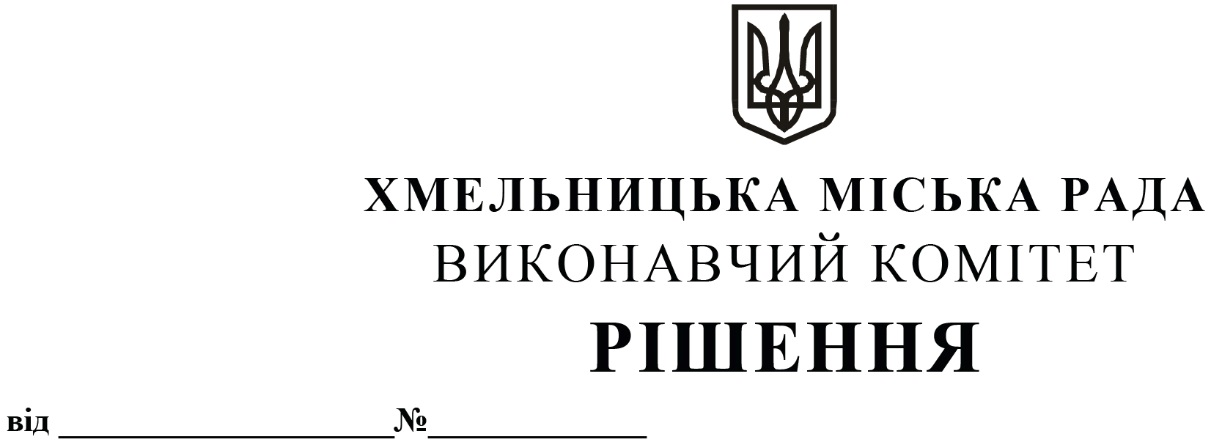 Про   внесення   на   розгляд   сесії  міської  ради  пропозиції  про включення  нежитлової будівлі   (колишня   будівля   міського протитуберкульозного   диспансеру)    на   вул. Житецького,  22  у  м. Хмельницькому  до переліку об’єктів малої   приватизації   –   окремого  майна, що  підлягає приватизаціїРозглянувши клопотання комунального підприємства «Агенція муніципальної нерухомості», керуючись законами України «Про місцеве самоврядування в Україні», «Про приватизацію державного і комунального майна»,  виконавчий комітет міської радиВИРІШИВ:1. Внести на розгляд сесії міської ради пропозицію про включення нежитлової будівлі (колишня будівля міського протитуберкульозного диспансеру) загальною площею 493,6 кв.м на вул. Житецького, 22  у м. Хмельницькому до переліку об’єктів малої приватизації – окремого майна, що підлягає приватизації.2. Контроль за виконанням рішення покласти на заступника міського голови – директора департаменту інфраструктури міста В. Новачка.Міський голова                                                                                     	О. СИМЧИШИН